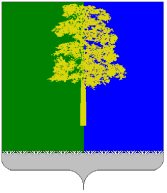 МУНИЦИПАЛЬНОЕ ОБРАЗОВАНИЕ КОНДИНСКИЙ РАЙОНХАНТЫ-МАНСИЙСКОГО АВТОНОМНОГО ОКРУГА - ЮГРЫДУМА КОНДИНСКОГО РАЙОНА                                                                ПРОТОКОЛзаседания Координационного совета при главе Кондинского района по вопросам межнациональных отношений, взаимодействию с национальными общественными объединениями и религиозными организациямиПРИСУТСТВОВАЛИ:ПРИГЛАШЕННЫЕ:  ВойтещукАлексей Дмитриевич              - начальник ОУФМС России по ХМАО-Югре в                                                       Кондинском районе;                                    2.     Королева  Нелли Тимкановна                  -  главный специалист по работе с общественными                                                     организациями администрации Кондинского района;    3.    Иерей Александр                  - иерей православного Прихода храма иконы Божией( Черанев )                                  Матери «Всех скорбящих Радость» гп. Междуреченский;     4.      Старцева                                   - начальник отдела дополнительного образования и  Елена Альбертовна                   воспитательных технологий управления образования	   администрации Кондинского района;     5.     Густов                                       - помощник главы Кондинского района, председатель                                                         Алексей Олегович                     Молодежного Совета при главе Кондинского района     6.    Средства массовой информации.О реализации общественно-полезных программ национально-культурных автономий, иных общественных объединений, направленных на пропаганду среди подростков и молодежи Кондинского района этнокультурных ценностей.________________________________________________________________________________(Густов, Поздеев)        Решили:Информацию А.О. Густова принять к сведению. Председателю Молодежного Совета при главе Кондинского района А.О. Густову - продолжить реализацию общественно-полезных программ национально-культурных автономий, иных общественных объединений, направленных на пропаганду среди подростков и молодежи Кондинского района этнокультурных ценностей. Срок – 20.12.2015 Итоги мероприятий, посвященных 300-летию крещения Конды._____________________________________________________________________________(Протоиерей Сергий Швалев, Поздеев, Колпакова, Бедишов)Решили:Информацию благочинного Кондинского благочиния протоиерея Сергия Швалева принять к сведению.  Пресс-секретарю главы Кондинского района А.В. Бедишову:  Организовать размещение в средствах массовой информации Ханты-Мансийского автономного округа – Югры итоги проведенных мероприятий, посвященных 300-летию Крещения Конды и освещению памятника Святителю Филофею (Лещинскому) в гп. Междуреченский, с пребыванием Его Высокопреосвященства Высокопреосвященнейшего Павла, Митрополита Ханты-Мансийского и Няганьского и Его Преосвященства Преосвященнейшего Фотия Епископа Югорского и Нягоньского в Кондинском благочинии.Срок – до 31.12.2015О деятельности мусульманской религиозной организации и северокавказских народов на территории Кондинского района.(Шахторина, Поздеев)Решили:Информацию Гасанова Р.А. – руководителя объединения северокавказских народов принять к сведению. Рекомендовать руководителю объединения северокавказских народов Р.А. Гасанову: Продолжить работу в данном направлении. Срок – 31.12.2015О плане работы Координационного совета при главе Кондинского района по вопросам межнациональных отношений, взаимодействию с национальными общественными объединениями и религиозными организациями на 2016 год. (Копысов, Поздеев)Решили:  Утвердить план работы Координационного совета при главе Кондинского района по вопросам межнациональных отношений, взаимодействию с национальными общественными объединениями и религиозными организациями на 2016 год. Ответственному секретарю Координационного совета, консультанту главы Кондинского района – Н.П. Копысову:  Направить членам Координационного совета и главам городских и сельских поселений района утвержденный план работы на 2016 год для использования в работе. Разместить план работы Координационного совета на 2016 год на официальном сайте органов местного самоуправления Кондинского района. Срок – до 01.12.2015 Об исполнении протокольных поручений.(Копысов, Поздеев)           Решили:          5.1. Считать исполненными и снять с контроля поручения, предусмотренные протоколом заседания Координационного совета при главе Кондинского района по вопросам межнациональных отношений, взаимодействию с национальными общественными объединениями и религиозными организациями от 03 июля 2015 года № 1.  Глава Кондинского района,Председатель Координационного совета                                                                А.Н.ПоздеевКонсультант главы Кондинского района,ответственный секретарь Координационного                                                         Н.П.Копысовсоветапгт. Междуреченскийот «2» ноября 2015 года№ 2ул.Волгоградская, д.11, зал заседаний Думы Кондинского районаначало заседания: 14-00 1.Поздеев                         Алексей Николаевич  -глава Кондинского района, председательКоординационного совета;2.ШахторинаНаталья Николаевна       -заместитель председателя Думы Кондинского района, заместитель председателя Координационного совета;3.КопысовНиколай Петрович       - консультант главы Кондинского района, ответственный секретарь Координационного совета.  4.Крылова Галина Владиславовна - начальник управления культуры и молодежной политики администрации Кондинского района (по согласованию);                        5.КолпаковаСветлана Ивановна- глава городского поселения Междуреченский                                       (по согласованию);6.Зубова Светлана Сергеевна  - председатель Общественного совета Кондинского района (по согласованию);  7.БедишовАлександр Владимирович       - пресс-секретарь главы Кондинского района;     8.   РосляковСергей Петрович    - член общественной палаты Ханты-Мансийского автономного округа-Югры (по согласованию); 9.Протоиерей Сергий (Швалев)- настоятель местной религиозной организации православный Приход храма иконы Божией Матери «Всех скорбящих радость» гп. Междуреченский10.Иванова Татьяна Никифоровна       - специалист-эксперт комитета по развитию производств и инфраструктуры администрации Кондинского района (по согласованию);         11.АюповФлюр Гильманович- представитель мусульманской религиозной организации «Махалля» пгт. Междуреченский;